INDICAÇÃO Nº                 Assunto: Solicita a execução de serviço de calçamento em paralelepípedo na Rua Luiz Saccardi no Jardim Ypê, conforme especifica.Senhor Presidente,                     CONSIDERANDO que na Rua Luiz Saccardi próximo ao número 97, existe um buraco grande em paralelepípedo, o local é acesso de caminhões que causam transtorno as residências próximas, causando inclusive trincas em suas estruturas, além de barulho.INDICO, ao Sr. Prefeito Municipal, nos termos do Regimento Interno desta Casa de Leis, que se digne Sua Excelência determinar a Secretaria de Obras e Meio Ambiente que providencie para que seja executado o calçamento em paralelepípedo na Rua citada.Tal medida faz-se necessária para se melhorar as condições de trafegabilidade dos moradores e usuários do citado local, bem como evitar acidentes e mais danos as estruturas das residências.                                    SALA DAS SESSÕES, 07 de março de 2018.AILTON FUMACHIVereador – PR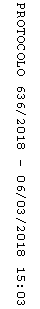 